招贤纳士 | Love first ~昂立外语教师（实习生）职位等你来疯狂打call！享誉沪上的昂立教育是综合实力优秀的非学历教育培训机构，其母体为上海交通大学。旗下“昂立外语”事业部聚集业内专业教师，打造自小学英语端至海外出国留学端丰富产品链，为沪上3-18岁青少年英语培训进行语言培训服务。在上海布点二十余所直营英语学习中心。本文重点需要大家搬好小板凳排排坐啦↓2017秋季各大分院招聘幼儿分院 若干1、英语基础功底扎实，发音标准；2、了解3-6岁幼儿心理，善于与儿童相处；3、开朗热情，富有爱心，热爱教育事业小学分院 若干1.国家英语四级
2.英语表达流利，发音标准；中文表达能力强，普通话标准；
3.擅长与孩子相处，富有亲和力、爱心、责任心，善于调动儿童学习能力。国内分院 若干1.英语专业：英语专六。  非英语专业：六级优秀或高口证书，或托福95分，雅思7.0，或BEC高级优秀。2.熟悉中考高考英语题型，语法功底扎实，口语流利，发音标准。3.对于英语教学有热忱。海外分院 若干1.英语专业：英语专业八级；
  非英语专业：六级优秀或高级口译证书，BEC高级证书；
2.托福100分及以上，雅思7.5及以上；
3.熟练操作microsoft office或iwork；
4.发音标准清晰，个性活泼开朗，气质形象较好；
5.工作配合度高，吃苦耐劳，对英语教学有热情，具有团队精神。 公司福利待遇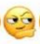 成为正式员工1年13薪优秀教师第1年年薪可达8W＋协助办理居住证和落户公司培训及项目部活动享有超长年假，最高可享17天系统的教学培训，课程授课带教生日礼金，节假日福利，旅游补贴员工及家属报考课程可享受内部优惠价广阔快速的职业晋升之路，从优秀教师到项目部主任到分院院长联系方式陈老师：62173236 陈老师 邮箱：wyzhaopin@onlyedu.com面试地址：广元西路45号交大慧谷6楼公司网址：http://www.onlycollege.com.cn